CE2 – Géographie : Ecole de Cambourg – Vue aérienne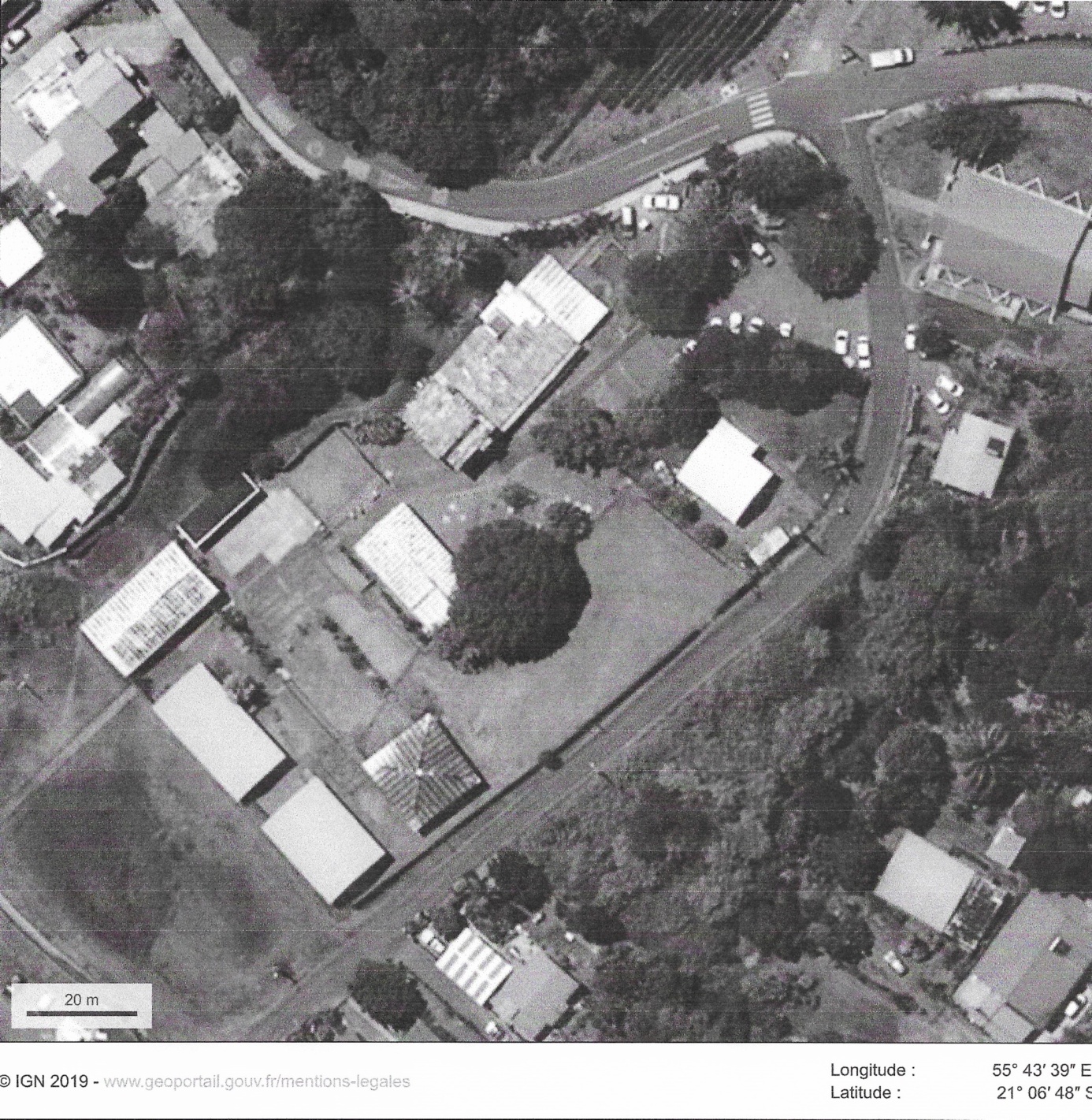 Observe bien la photo de l’école, puis relie le numéro au bon bâtiment : 1 	●			● la classe des CP/ CE1 et des CM1/CM22 	●			● notre bâtiment 3 	●			● le préau4 	●			● le bâtiment des maternelles5	●			● La salle informatique/la classe des GS/CP6	●			● les toilettes7	●			● la cantine